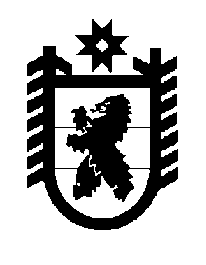 Российская Федерация Республика Карелия    ПРАВИТЕЛЬСТВО РЕСПУБЛИКИ КАРЕЛИЯПОСТАНОВЛЕНИЕот  28 сентября 2018 года № 360-Пг. Петрозаводск Об утверждении Положения об эвакуационной комиссии Республики Карелия В соответствии с Федеральным законом от 12 февраля 1998 года 
№ 28-ФЗ «О гражданской обороне», постановлениями Правительства Российской Федерации от 22 июня 2004 года № 303 «О порядке эвакуации населения, материальных и культурных ценностей в безопасные районы», 
от 26 ноября 2007 года № 804 «Об утверждении Положения о гражданской обороне в Российской Федерации», в целях организации планирования, подготовки и проведения эвакуации населения, материальных и культурных ценностей в безопасные районы на территории Республики Карелия Правительство Республики Карелия п о с т а н о в л я е т:1. Утвердить прилагаемое Положение об эвакуационной комиссии Республики Карелия.2. Признать утратившими силу:постановление Правительства Республики Карелия от 10 мая 2011 года № 111-П «Об утверждении Положения об эвакуационной комиссии Республики Карелия» (Собрание законодательства Республики Карелия, 2011, № 5, ст. 685);постановление Правительства Республики Карелия от 5 декабря 
2016 года № 424-П «О внесении изменений в постановление Правительства Республики Карелия от 10 мая 2011 года № 111-П» (Собрание законодательства Республики Карелия, 2016, № 12, ст. 2620).          Глава Республики  Карелия                                                             А.О. ПарфенчиковУтверждено постановлением Правительства Республики Карелияот  28 сентября 2018 года № 360-ППоложениеоб эвакуационной комиссии Республики КарелияНастоящее Положение об эвакуационной комиссии Республики Карелия определяет основные задачи, состав и организацию деятельности эвакуационной комиссии Республики Карелия (далее – Комиссия).  Комиссия является постоянно действующим координационным органом, созданным Правительством Республики Карелия для планирования, подготовки и проведения эвакуации населения, материальных и культурных ценностей в безопасные районы на территории Республики Карелия (далее – эвакуация) в целях защиты от опасностей, возникающих при военных конфликтах или вследствие этих конфликтов, при чрезвычайных ситуациях природного и техногенного характера в мирное время, а также для организации размещения и первоочередного жизнеобеспечения эвакуируемого населения.Комиссия в своей деятельности руководствуется Конституцией Российской Федерации, федеральными конституционными законами, федеральными законами, указами Президента Российской Федерации, постановлениями и распоряжениями Правительства Российской Федерации, правовыми актами Министерства Российской Федерации по делам гражданской обороны, чрезвычайным ситуациям и ликвидации последствий стихийных бедствий, Конституцией Республики Карелия, законами Республики Карелия, постановлениями и распоряжениями Правительства Республики Карелия, настоящим Положением.4. Основными задачами Комиссии являются: планирование эвакуации; осуществление организации и контроля подготовки и проведения эвакуации, всестороннего обеспечения эвакуационных мероприятий; обеспечение взаимодействия органов исполнительной власти Республики Карелия, органов местного самоуправления муниципальных образований в Республике Карелия и организаций, осуществляющих свою деятельность на территории Республики Карелия (далее – организации), по вопросам эвакуации.5. Комиссия в целях выполнения возложенных на нее задач осуществляет следующие функции:1) в мирное время в повседневной деятельности:разрабатывает и ежегодно уточняет план эвакуации и рассредоточения населения, материальных и культурных ценностей Республики Карелия 
(далее – план эвакуации);организует и контролирует планирование и подготовку мероприятий по эвакуации, размещению и первоочередному обеспечению эвакуируемого населения;взаимодействует с эвакуационными и эвакоприемными комиссиями, комиссиями по предупреждению и ликвидации чрезвычайных ситуаций и обеспечению пожарной безопасности (далее – КЧС и ОПБ), создаваемыми органами местного самоуправления муниципальных образований в Республике Карелия, и организациями по вопросам планирования и подготовки эвакуации;принимает участие в тренировках и учениях по гражданской обороне; 2) при переводе системы гражданской обороны с мирного на военное положение или угрозе возникновения чрезвычайной ситуации природного и техногенного характера:уточняет численность подлежащего эвакуации населения, расчеты на проведение эвакуационных мероприятий, корректирует план эвакуации;взаимодействует с органами исполнительной власти Республики Карелия, территориальными органами федеральных органов исполнительной власти, осуществляющими свою деятельность на территории Республики Карелия, эвакуационными и эвакоприемными комиссиями, КЧС и ОПБ, создаваемыми органами местного самоуправления муниципальных образований в Республике Карелия, и организациями по вопросам подготовки и проведения эвакуации;уточняет готовность безопасных районов для размещения населения, материальных и культурных ценностей, подлежащих эвакуации, возможность первоочередного жизнеобеспечения эвакуируемого населения;3)  при получении распоряжения о проведении эвакуации или принятии решения о проведении эвакуационных мероприятий при возникновении чрезвычайных ситуаций природного и техногенного характера:осуществляет и контролирует выполнение скорректированных в соответствии с конкретной обстановкой плана эвакуации или плана действий по предупреждению и ликвидации чрезвычайных ситуаций природного и техногенного характера;взаимодействует с органами исполнительной власти Республики Карелия, территориальными органами федеральных органов исполнительной власти, осуществляющими свою деятельность на территории Республики Карелия, эвакуационными и эвакоприемными комиссиями, КЧС и ОПБ, создаваемыми органами местного самоуправления муниципальных образований в Республике Карелия, и организациями по вопросам организации, обеспечения и проведения эвакуации;организует и контролирует размещение и первоочередное жизнеобеспечение эвакуируемого населения, хранение материальных и культурных ценностей в безопасных районах;готовит доклады  о ходе проведения эвакуации, участвует в подготовке предложений для принятия решений в соответствии со складывающейся обстановкой.	6. После завершения плановых эвакуационных мероприятий Комиссия оказывает помощь органам местного самоуправления муниципальных образований в Республике Карелия в решении вопросов жизнеобеспечения и трудоустройства эвакуированного населения, размещения и обеспечения сохранности эвакуированных материальных и культурных ценностей.7. Комиссия в пределах своей компетенции имеет право: запрашивать и получать от органов исполнительной власти Республики Карелия, территориальных органов федеральных органов исполнительной власти, осуществляющих свою деятельность на территории Республики Карелия, органов местного самоуправления муниципальных образований в Республике Карелия и организаций необходимые материалы и информацию по вопросам, отнесенным к компетенции Комиссии; привлекать в установленном порядке для участия в работе Комиссии представителей органов исполнительной власти Республики Карелия, территориальных органов федеральных органов исполнительной власти, осуществляющих свою деятельность на территории Республики Карелия 
(по согласованию), органов местного самоуправления муниципальных образований в Республике Карелия и организаций (по согласованию); вносить в установленном порядке предложения по вопросам, находящимся в компетенции Комиссии, требующим решения Главы Республики Карелия или Правительства Республики Карелия; принимать участие в подготовке проектов нормативных правовых актов Республики Карелия по вопросам, входящим в компетенцию Комиссии. В состав Комиссии входят: председатель Комиссии; заместители председателя Комиссии; секретарь Комиссии; члены Комиссии.Состав Комиссии утверждается распоряжением Правительства Республики Карелия.Комиссия формируется из представителей органов исполнительной власти Республики Карелия, территориальных органов федеральных органов исполнительной власти, осуществляющих свою деятельность на территории Республики Карелия (по согласованию с их руководителями), и организаций (по согласованию). Председатель Комиссии осуществляет непосредственное руководство ее деятельностью и несет персональную ответственность за выполнение возложенных на Комиссию задач.В составе Комиссии создаются группы по направлениям деятельности: группа связи и оповещения; группа дорожного и транспортного обеспечения; группа учета эвакуируемого населения и информации; группа организации размещения эвакуируемого населения; группа первоочередного жизнеобеспечения населения; группа эвакуации материальных и культурных ценностей.Члены Комиссии имеют право получать информацию по вопросам, отнесенным к ее деятельности, принимать участие в подготовке вопросов, вносимых на рассмотрение Комиссии. Работа Комиссии в зависимости от обстановки на территории Республики Карелия может осуществляться в повседневном или круглосуточном режимах.Работа Комиссии в режиме повседневной деятельности организуется и осуществляется в соответствии с планом работы Комиссии на год, который принимается на заседании Комиссии и утверждается ее председателем. Работа Комиссии в круглосуточном режиме осуществляется при: переводе гражданской обороны с мирного на военное положение; получении распоряжения о проведении эвакуации; угрозе возникновения или возникновении чрезвычайных ситуаций природного и техногенного характера.Заседания Комиссии проводятся по мере необходимости, но не реже одного раза в полугодие.Заседания Комиссии проводит председатель Комиссии, а в его отсутствие – один из заместителей председателя Комиссии.Комиссия правомочна принимать решения, если на заседании Комиссии присутствует не менее половины ее членов. Решения Комиссии принимаются простым большинством голосов 
присутствующих на заседании членов Комиссии. В случае равенства голосов решающим является голос председательствующего.Решения Комиссии оформляются в виде протоколов, которые подписывают председательствующий и секретарь Комиссии. Подготовка членов Комиссии организуется и осуществляется в рамках единой системы подготовки населения в области гражданской обороны и защиты от чрезвычайных ситуаций природного и техногенного характера. Подготовка членов Комиссии проводится: в государственном казенном учреждении дополнительного профессионального образования Республики Карелия «Учебно-методический центр по гражданской обороне и чрезвычайным ситуациям»; посредством участия в учениях, тренировках и других плановых мероприятиях по гражданской обороне; в процессе самостоятельной работы с правовыми актами по вопросам организации, планирования и проведения мероприятий по гражданской обороне. Основными задачами подготовки членов Комиссии являются: изучение порядка подготовки и проведения эвакуации при военных конфликтах или вследствие этих конфликтов, а также при чрезвычайных ситуациях природного и техногенного характера, освоение практического применения полученных знаний; выработка и совершенствование навыков организации и проведения мероприятий по гражданской обороне и эвакуации.Организационно-техническое обеспечение деятельности Комиссии осуществляет Государственный комитет Республики Карелия по обеспечению жизнедеятельности и безопасности населения._________________